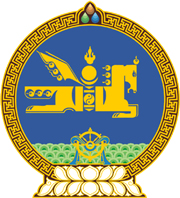 МОНГОЛ УЛСЫН ХУУЛЬ2021 оны 12 сарын 17 өдөр                                                                  Төрийн ордон, Улаанбаатар хот   ВИРТУАЛ ХӨРӨНГИЙН ҮЙЛЧИЛГЭЭ      ҮЗҮҮЛЭГЧИЙН ТУХАЙ      НЭГДҮГЭЭР БҮЛЭГ      НИЙТЛЭГ ҮНДЭСЛЭЛ        	1 дүгээр зүйл.Хуулийн зорилт 	1.1.Энэ хуулийн зорилт нь виртуал хөрөнгийн үйлчилгээ үзүүлэх хуулийн этгээдийг бүртгэх, үйл ажиллагаанд нь хяналт тавих, холбогдох эрх, үүргийг тодорхойлохтой холбогдсон харилцааг зохицуулахад оршино.  2 дугаар зүйл.Виртуал хөрөнгийн үйлчилгээ үзүүлэгчийн тухай хууль тогтоомж 	2.1.Виртуал хөрөнгийн үйлчилгээ үзүүлэгчийн тухай хууль тогтоомж нь Монгол Улсын Үндсэн хууль, Иргэний хууль, Санхүүгийн зохицуулах хорооны эрх зүйн байдлын тухай хууль, Мөнгө угаах болон терроризмыг санхүүжүүлэхтэй тэмцэх тухай хууль, Үй олноор хөнөөх зэвсэг дэлгэрүүлэх болон терроризмтой тэмцэх тухай хууль, Үндэсний төлбөрийн системийн тухай хууль, Төлбөр тооцоог үндэсний мөнгөн тэмдэгтээр гүйцэтгэх тухай хууль, энэ хууль болон эдгээртэй нийцүүлэн гаргасан хууль тогтоомжийн бусад актаас бүрдэнэ.2.2.Монгол Улсын олон улсын гэрээнд энэ хуульд зааснаас өөрөөр заасан бол олон улсын гэрээний заалтыг дагаж мөрдөнө.3 дугаар зүйл.Хуулийн үйлчлэх хүрээ3.1.Энэ хуулиар Монгол Улсад бүртгэлтэй компани Монгол Улсад болон Монгол Улсаас гадаад улс руу энэ хуульд заасан виртуал хөрөнгийн үйлчилгээ үзүүлэхтэй холбогдсон харилцааг зохицуулна.3.2.Виртуал хөрөнгийн үйлчилгээ үзүүлэгч болон түүний харилцагчийн хооронд хийгдсэн гэрээ, хэлцлээс үүсэх маргаантай холбогдсон харилцааг энэ хуулиар зохицуулахгүй.4 дүгээр зүйл.Нэр томьёоны тодорхойлолт	4.1.Энэ хуульд хэрэглэсэн дараах нэр томьёог доор дурдсан утгаар ойлгоно:		4.1.1.“виртуал хөрөнгө” гэж аливаа улсын албан ёсны мөнгөн тэмдэгт, үнэт цаасны дижитал хэлбэр, эсхүл Монголбанкны зөвшөөрөлтэй цахим мөнгөнөөс бусад дижиталаар шилжүүлэх, арилжаалах боломжтой төлбөрийн, эсхүл хөрөнгө оруулалтын зорилгоор ашиглагдах үнэ цэнийн дижитал илэрхийлэл бүхий эдийн бус хөрөнгийг;  4.1.2.“виртуал хөрөнгийн үйлчилгээ үзүүлэгч” гэж энэ хуулийн 6.1-д заасан үйл ажиллагаа эрхэлж байгаа компанийг;4.1.3.“харилцагч” гэж виртуал хөрөнгийн үйлчилгээ үзүүлэгчээс үйлчилгээ авч байгаа этгээдийг;4.1.4.“холбогдох этгээд” гэж виртуал хөрөнгийн үйлчилгээ үзүүлэгчийн эцсийн өмчлөгч, хуулийн этгээдийн хувьцааны тав, түүнээс дээш хувийг эзэмшдэг хүн, хуулийн этгээд, хуулийн этгээдийн нэгдлийг;4.1.5.“эцсийн өмчлөгч” гэж Мөнгө угаах болон терроризмыг санхүүжүүлэхтэй тэмцэх тухай хуулийн 3.1.6-д заасан хүнийг. 5 дугаар зүйл.Виртуал хөрөнгийн үйлчилгээнд баримтлах зарчим5.1.Виртуал хөрөнгийн үйлчилгээнд дараах зарчмыг баримтална: 		5.1.1.хууль дээдлэх, бизнесийн ёс зүйг эрхэмлэх;		5.1.2.зохистой засаглалын тогтолцоог бүрдүүлж, удирдлага зохион байгуулалтыг үр дүнтэй явуулах;		5.1.3.өөрийн үйл ажиллагаа болон харилцагчийн эрсдэлийг тодорхойлох, тохирсон эрсдэлийн удирдлагыг хэрэгжүүлсэн байх;		5.1.4.хуульд заасан шаардлагыг хангаж ажиллах.ХОЁРДУГААР БҮЛЭГВИРТУАЛ ХӨРӨНГИЙН ҮЙЛЧИЛГЭЭ6 дугаар зүйл.Виртуал хөрөнгийн үйлчилгээ6.1.Хүн, хуулийн этгээд гэрээ, хэлцэлд оролцогчийн нэрийн өмнөөс, тэдгээрийн захиалгаар, эсхүл тэдгээрт зориулан үзүүлэх виртуал хөрөнгийн үйлчилгээнд дараах үйл ажиллагаа хамаарна:	6.1.1.виртуал хөрөнгө, албан ёсны мөнгөн тэмдэгт хооронд арилжих; 	6.1.2.нэг болон олон төрлийн виртуал хөрөнгийг хооронд нь арилжих;	6.1.3.виртуал хөрөнгийг шилжүүлэх;	6.1.4.виртуал хөрөнгө, түүнд хамаарах хэрэгслийг хадгалах, удирдах;	6.1.5.виртуал хөрөнгийг нийтэд санал болгох, худалдахтай холбоотой үйл ажиллагааг зохион байгуулах, санхүүгийн үйл ажиллагаанд оролцох болон үйлчилгээ үзүүлэх.6.2.Виртуал хөрөнгийг энэ хуулийн 6.1.5-д заасан үйлчилгээ үзүүлэгчээр бүртгүүлсэн компаниар дамжуулахгүйгээр нийтэд санал болгох, худалдахыг хориглоно.Тайлбар: -Энэ хуулийн 6.1.3-т заасан “виртуал хөрөнгийг шилжүүлэх” гэж бусдын нэрийн өмнөөс виртуал хөрөнгийг виртуал хөрөнгийн данс /хаяг/ хооронд шилжүүлэх үйл ажиллагааг ойлгоно.7 дугаар зүйл.Виртуал хөрөнгийн үйлчилгээ үзүүлэгчид тавих                                                                                шаардлага7.1.Виртуал хөрөнгийн үйлчилгээ үзүүлэгчээр бүртгүүлэх хүсэлт гаргагч дараах шаардлагыг хангасан байна:7.1.1.тухайн компанийн үзүүлэх үйлчилгээ энэ хуулийн 6.1-д заасан виртуал хөрөнгийн үйлчилгээнд хамаарсан байх;7.1.2.виртуал хөрөнгийн үйлчилгээнд ашиглах мэдээлэл, технологийн дэд бүтцийн тасралтгүй, найдвартай ажиллагаа, нууцлал, аюулгүй байдлыг хангасан байх;7.1.3.хүсэлт гаргагч болон хүсэлтэд дурдсан үйл ажиллагаатай холбогдох бусад этгээдийн мэдээлэл тодорхой байх;7.1.4.тухайн үйл ажиллагааны дөрвөн жилийн бизнес төлөвлөгөө, үйл ажиллагааг явуулах бүтэц, зохион байгуулалт, мэргэшсэн хүний нөөцтэй байх;7.1.5.дотоод хяналтын болон мэдээллийг хадгалах системтэй байх; 		7.1.6.Мөнгө угаах болон терроризмыг санхүүжүүлэхтэй тэмцэх тухай хууль, Үй олноор хөнөөх зэвсэг дэлгэрүүлэх болон терроризмтой тэмцэх тухай хуульд заасан шаардлагыг хэрэгжүүлж ажиллах тогтолцоо, автомат хяналтын системтэй байх;7.1.7.өөрийн болон хувь нийлүүлсэн хөрөнгийн эх үүсвэр хууль ёсны байх;7.1.8.тухайн бүтээгдэхүүн, үйлчилгээ, технологитой холбоотой мөнгө угаах, терроризмыг санхүүжүүлэх эрсдэлийн үнэлгээг хийсэн байх;  7.1.9.мөнгө угаах, терроризмыг санхүүжүүлэх эрсдэлийг бууруулах, удирдах талаар авах арга хэмжээний төлөвлөгөөтэй байх;7.1.10.үйл ажиллагаагаа зогсоох, татан буулгах шийдвэр гарсан тохиолдолд авч хэрэгжүүлэх арга хэмжээний төлөвлөгөөтэй байх; 7.1.11.татварын албанд татвар төлөгчөөр бүртгүүлсэн, татвар төлөгчийн дугаартай байх; 7.1.12.татварын өргүй тухай татварын албаны тодорхойлолт;7.1.13.Татварын ерөнхий хуулийн 28.2-т заасан стандартын шаардлага хангасан төхөөрөмж хэрэглэх; 7.1.14.улсын тэмдэгтийн хураамж, Санхүүгийн зохицуулах хороо /цаашид “Хороо” гэх/-ноос тогтоосон зохицуулалтын үйлчилгээний хөлс төлсөн байх;7.1.15.энэ хуулийн 7.2-т заасан шаардлагыг хангасан байх;	7.1.16.Хороо шаардлагатай гэж үзвэл Санхүүгийн зохицуулах хорооны эрх зүйн байдлын тухай хуулийн 6.1.12-т заасан журмын дагуу Сэндбокст үйл ажиллагаа явуулж, амжилттай гарсан байх;7.1.17.хуульд заасан бусад.7.2.Виртуал хөрөнгийн үйлчилгээ үзүүлэгчийн гүйцэтгэх удирдлага болон Компанийн тухай хуулийн 84.1-д заасан эрх бүхий албан тушаалтан дараах шаардлагыг хангасан байна:7.2.1.зээл, батлан даалт, баталгааны гэрээгээр хүлээсэн хугацаа хэтэрсэн аливаа өргүй байх;7.2.2.мөнгө угаах, мөнгө угаах гэмт хэрэгт холбогдуулан шалгагдсан бусад гэмт хэрэг, терроризм, үй олноор хөнөөх зэвсэг дэлгэрүүлэх, тэдгээрийг санхүүжүүлэх гэмт хэрэг үйлдсэн гэм буруутай нь тогтоогдоогүй байх;7.2.3.ёс зүйн болон бизнесийн нэр хүнд нь тухайн бизнесийн үйл ажиллагааг эрхлэхэд харшлахгүй байх;7.2.4.санхүү, эдийн засаг, хууль эрх зүй, мэдээллийн технологи, компанийн засаглалын нэг, эсхүл хэд хэдэн чиглэлээр мэргэшсэн байх; 7.2.5.хуульд заасан бусад.7.3.Виртуал хөрөнгийн үйлчилгээ үзүүлэгч өөрийн хөрөнгөтэй байх бөгөөд өөрийн хөрөнгийн хэмжээг Хороо тогтооно.7.4.Энэ хуулийн 7.3-т заасан өөрийн хөрөнгөд гадаад улсад бүртгэлтэй хөрөнгө хамаарахгүй.7.5.Холбогдох этгээд энэ хуулийн 7.2.1, 7.2.2, 7.2.3-т заасан шаардлагыг хангасан байна.7.6.Энэ хуульд заасны дагуу бүртгүүлээгүй этгээд виртуал хөрөнгийн үйлчилгээ үзүүлэхийг хориглоно.7.7.Виртуал хөрөнгийн үйлчилгээ үзүүлэгч энэ хуулийн 6.1-д заасан үйл ажиллагаанаас бусад үйл ажиллагаа эрхлэхийг хориглоно.8 дугаар зүйл.Виртуал хөрөнгийн үйлчилгээ үзүүлэгчийн үүрэг	8.1.Виртуал хөрөнгийн үйлчилгээ үзүүлэгч дараах үүрэгтэй:8.1.1.үйл ажиллагаагаа эхлүүлэхээс өмнө болон үйл ажиллагаа эрхлэхдээ хуульд заасан болон Хорооноос тогтоосон шаардлагыг бүрэн хангаж ажиллах;8.1.2.харилцагчийн эрх ашгийг зохих ёсоор хамгаалж, харилцагчтай шударга, ойлгомжтой, төөрөгдөлд оруулахгүйгээр харилцах;8.1.3.энэ хуулийн 9.1.8, 9.1.9, 9.1.10, 9.1.11, 9.1.12, 9.1.13-т заасан эрсдэлийн талаарх мэдээллийг харилцагчид гэрээ байгуулахаас өмнө мэдэгдэх;8.1.4.өөрийн харилцагчийн тухайн үйлчилгээнд хамаарах виртуал хөрөнгө болон мөнгөн хөрөнгийг гүйлгээ хийх, шилжүүлэх, арилжих, хадгалах, удирдах нөхцөл, боломжийг тасралтгүй хангаж ажиллах; 8.1.5.энэ хуулийн 8.1.4-т заасан үүргийг биелүүлээгүйгээс үүдэн гарах хохирлыг хариуцах; 8.1.6.харилцагчийн мөнгөн хөрөнгө, виртуал хөрөнгийн данс /хаяг/-ыг  үйлчилгээ үзүүлэгчийн данснаас тусад нь байршуулж ажиллах;8.1.7.энэ хуулийн 7.1.4-т заасан бизнес төлөвлөгөөнд орсон өөрчлөлтийг тухай бүр Хороонд хүргүүлэх; 8.1.8.энэ хуулийн 4.1.4, 7.2-т заасан этгээд өөрчлөгдөх бол Хорооноос баталсан журмын дагуу хүсэлтээ урьдчилан гаргаж, шийдвэрлүүлэх;8.1.9.Хорооноос виртуал хөрөнгийн үйлчилгээ үзүүлэгчийн үйл ажиллагааг түр зогсоосон, эсхүл бүртгэлээс хассан бол энэ талаарх мэдээллийг өөрийн харилцагчдад нэн даруй мэдэгдэх. 	8.2.Виртуал хөрөнгийн үйлчилгээ үзүүлэгч, энэ хуулийн 4.1.4, 7.2-т заасан этгээд, ажилтан нь Хороо, түүний хянан шалгагчийн хуулиар олгогдсон бүрэн эрхийнхээ хүрээнд шаардсан баримт, мэдээ, мэдээллийг саадгүй, бүрэн гүйцэд, үнэн зөв гарган өгч, хяналт шалгалтын үйл ажиллагааг бие даасан, хараат бусаар шуурхай явуулах нөхцөлөөр хангана.8.3.Хороо, түүний хянан шалгагчийн хуулиар олгогдсон бүрэн эрхийнхээ хүрээнд шаардсан баримт, мэдээ, мэдээлэл байхгүй бол энэ тухай тайлбараа энэ хуулийн 7.2-т заасан этгээд бичгээр, эсхүл цахим хэлбэрээр мэдэгдэнэ./Энэ хэсэгт 2024 оны 01 дүгээр сарын 25-ны өдрийн хуулиар өөрчлөлт орсон./8.4.Харилцагчийн мөнгөн хөрөнгө, виртуал хөрөнгийн данс /хаяг/-н дахь хөрөнгийг харилцагч, эсхүл харилцагчаас эрх олгосон итгэмжлэл бүхий этгээд захиран зарцуулах эрхтэй. 8.5.Виртуал хөрөнгийн үйлчилгээ үзүүлэгч виртуал хөрөнгийн үйлчилгээ үзүүлэхээс бусад зорилгоор харилцагчийн мөнгөн хөрөнгө, виртуал хөрөнгийн данс /хаяг/-н дахь хөрөнгийг захиран зарцуулахыг хориглоно.8.6.Виртуал хөрөнгийн үйлчилгээ үзүүлэгч нь нягтлан бодох бүртгэл хөтлөхдөө санхүүгийн тайлагналын олон улсын стандартыг мөрдөх ба жил бүр санхүүгийн тайландаа Хороонд бүртгүүлсэн аудитын хуулийн этгээдээр аудит хийлгэж Хороонд хүргүүлнэ.9 дүгээр зүйл.Виртуал хөрөнгийн үйлчилгээ үзүүлэх гэрээ9.1.Виртуал хөрөнгийн үйлчилгээ үзүүлэгч харилцагчийн хооронд байгуулсан гэрээ, хэлцэлд дараах нөхцөлийг заавал тусгаж, хүлээн зөвшөөрснийг баталгаажуулна: 9.1.1.виртуал хөрөнгийн үйлчилгээ үзүүлэгчийн үйл ажиллагаанд хүндрэл үүссэн тохиолдолд үйл ажиллагааг зогсоох төлөвлөгөө;9.1.2.виртуал хөрөнгийн үйлчилгээ үзүүлэгч бүртгэлээс хасагдаж, үйл ажиллагаагаа зогсоосон тохиолдолд авах арга хэмжээ; 9.1.3.виртуал хөрөнгө нь хууль ёсны мөнгөн тэмдэгтэд хамаарахгүй, эсхүл Төв банк, эсхүл Засгийн газраас баталгаажихгүй талаарх мэдээлэл;9.1.4.виртуал хөрөнгө нь хадгаламжийн даатгал, үнэт цаасны хөрөнгө оруулагчдыг хамгаалах аливаа даатгалд хамаардаггүй талаарх мэдээлэл;9.1.5.виртуал хөрөнгийн гүйлгээ нь гүйлгээ хийгдсэн хугацаанаас үл хамааран бүртгэлийн системд бүртгэгдсэн хугацаагаар гүйлгээ хийгдсэнд тооцогдох нөхцөл;9.1.6.виртуал хөрөнгийн үйлчилгээ үзүүлэгч, харилцагчийн эрх, үүрэг;9.1.7.харилцагчийн анхны шаардлагаар түүний виртуал хөрөнгийн үйлчилгээнд хамаарах мөнгөн хөрөнгийг гаргаж өгөх, эсхүл виртуал хөрөнгийг шилжүүлэх нөхцөл; 9.1.8.виртуал хөрөнгийн талаарх олон улсын хэм хэмжээ, дотоодын хууль тогтоомжоос хамаарч виртуал хөрөнгийн үйлчилгээ болон үнэ цэнэ огцом өөрчлөгдөх эрсдэлийн талаарх мэдээлэл;9.1.9.виртуал хөрөнгийн гүйлгээ нь буцаах боломжгүй, залилан мэхлэх шинжтэй, эсхүл алдаатай гүйлгээнээс үүдэн гарах үр дагавар, нөхөн төлөгдөхгүй байх эрсдэлийн талаарх мэдээлэл; 9.1.10.виртуал хөрөнгийн үнэ цэнэ нь зах зээлд оролцогчдын эрэлт хэрэгцээгээр тодорхойлогдох тул үнэ цэнийн хэлбэлзлээс хамаарч алдагдал хүлээх эрсдэлийн талаарх мэдээлэл;9.1.11.виртуал хөрөнгө, виртуал хөрөнгийн үйлчилгээ нь залилан мэхлэх болон цахим халдлагад өртөх эрсдэлийн талаарх мэдээлэл;9.1.12.виртуал хөрөнгийн үйлчилгээ үзүүлэгчид технологийн хүндрэл гарсан тохиолдолд харилцагч өөрийн виртуал хөрөнгийг ашиглах, хэрэглэх боломжгүй болох эрсдэлийн талаарх мэдээлэл;9.1.13.виртуал хөрөнгийн үйлчилгээ үзүүлэгчийн өмчилж, эсхүл эзэмшиж байгаа хөрөнгө нь харилцагчид учирсан хохирлыг бүрэн барагдуулж хүрэлцэхгүй байх эрсдэлийн талаарх мэдээлэл.9.2.Энэ хуулийн 9.1-д зааснаас бусад гэрээний нөхцөлийг хууль тогтоомжид нийцүүлэн талууд гэрээнд тусгаж болно.ГУРАВДУГААР БҮЛЭГВИРТУАЛ ХӨРӨНГИЙН ҮЙЛЧИЛГЭЭ ҮЗҮҮЛЭГЧИЙН БҮРТГЭЛ, ХЯНАЛТ, БАРИМТЫН ХАДГАЛАЛТ, ХАМГААЛАЛТ, НУУЦЛАЛ10 дугаар зүйл.Виртуал хөрөнгийн үйлчилгээ үзүүлэгчийг бүртгэх, хяналт тавих10.1.Энэ хуулийн 6.1-д заасан виртуал хөрөнгийн үйлчилгээ үзүүлэх компани  Хороонд хүсэлт гаргаж, бүртгүүлнэ.10.2.Хороо энэ хуулийн 10.1-д заасан хүсэлт, шаардлага хангасан бүрэн гүйцэд баримт бичгийг хүлээн авснаас хойш зургаан сарын дотор бүртгэх асуудлыг шийдвэрлэнэ.  10.3.Энэ хуулийн 10.2-т заасан хугацааг шаардлагатай тохиолдолд зургаа хүртэл сарын хугацаагаар Хорооны дарга нэг удаа сунгаж болно.10.4.Хүсэлт гаргагчийн ирүүлсэн баримт бичгийн бүрдэл дутуу бол энэ тухай хүсэлт гаргагчид мэдэгдэх бөгөөд хүсэлт гаргагч уг мэдэгдлийг хүлээн авснаас хойш энэ хуульд заасан баримт бичгийн бүрдлийг хангаж бүртгүүлэх хүсэлтээ ажлын 30 өдрийн дотор дахин гаргаж болно.10.5.Энэ хуулийн 10.4-т заасан хугацаанд баримт бичгийн бүрдлийг хангаж ирүүлээгүй тохиолдолд хүсэлтийг буцааж, хүсэлт гаргаагүйд тооцно.10.6.Энэ хуулийн 7.1-д заасан шаардлагыг хангаагүй бол Хороо виртуал хөрөнгийн үйлчилгээ үзүүлэгчээр бүртгэхгүй.10.7.Виртуал хөрөнгийн үйлчилгээ үзүүлэгчээр бүртгүүлсэн компанийн болон үзүүлэх үйлчилгээний талаарх мэдээлэл нийтэд нээлттэй ил тод байна. Хороо бүртгэлд өөрчлөлт орсон тохиолдолд тухай бүр мэдээллийг шинэчилнэ. 10.8.Хороо энэ хуулийн 7.1.2, 7.1.5, 7.1.6-д заасан шаардлагыг хангасан эсэх асуудлаар мэргэжлийн холбоогоор дүгнэлт гаргуулж болох бөгөөд дүгнэлт гаргуулахтай холбогдсон зардлыг хүсэлт гаргагч хариуцна.10.9.Хороо виртуал хөрөнгийн үйлчилгээтэй холбоотой дараах бүрэн эрхийг хэрэгжүүлнэ:	10.9.1.виртуал хөрөнгийн үйлчилгээ үзүүлэгчийн бүртгэл, виртуал хөрөнгийн үйлчилгээ үзүүлэгчийн зохистой засаглал, үйл ажиллагаа, тайлан мэдээнд тавих шаардлагыг тодорхойлох, виртуал хөрөнгийн үйлчилгээ үзүүлэгчийн үйл ажиллагаа эрхлэх тохиромжтой этгээдийг тодорхойлох, виртуал хөрөнгийн үйлчилгээ үзүүлэгчийн хувь нийлүүлсэн хөрөнгө болон өөрийн хөрөнгийн хэмжээг тогтоох, түүнд өөрчлөлт оруулах, виртуал хөрөнгийн үйлчилгээ үзүүлэх үйл ажиллагаанд хязгаарлалт тогтоох, түр зогсоох, зайны болон газар дээрх хяналт шалгалт хийх, аудит хийх хуулийн этгээдийг бүртгэх, бүртгэхэд тавих нөхцөл, шаардлагыг тогтоох, энэ хуулийн 10.8-д заасан мэргэжлийн холбоонд тавих шаардлагыг тогтоох журмыг батлах; 		10.9.2.виртуал хөрөнгийн үйлчилгээ үзүүлэгчээс төвлөрүүлэх зохицуулалтын үйлчилгээний хөлсний хэмжээг тогтоох;10.9.3.энэ хуулийн 6.1-д заасан үйл ажиллагаанд хяналт тавих, зохицуулах, хуулиар хүлээсэн үүргийн хэрэгжилтийг хангуулах;		10.9.4.виртуал хөрөнгийн үйлчилгээ үзүүлэгчийн зохион байгуулалт, үйл ажиллагаа, эрсдэлийн удирдлага, дотоод хяналтыг сайжруулах, чадавхжуулах арга хэмжээ авахыг даалгах;	10.9.5.энэ хуулийн 10.6-д заасны дагуу виртуал хөрөнгийн үйлчилгээ үзүүлэх хүсэлтийг бүртгэхээс татгалзах; 		10.9.6.виртуал хөрөнгийн үйлчилгээ үзүүлэгч болон энэ хуулийн 4.1.4, 7.2-т заасан этгээдээс шаардлагатай баримт, мэдээ, мэдээллийг гаргуулан авах, эрсдэлд суурилсан хяналт шалгалтыг хэрэгжүүлэх;10.9.7.шаардлагатай тохиолдолд эрх бүхий байгууллагатай хамтран энэ хуулийн 10.9.6-д заасан хяналт шалгалтыг хэрэгжүүлэх;		10.9.8.виртуал хөрөнгийн үйлчилгээ үзүүлэгчийн эрх бүхий албан тушаалтныг албан тушаалаас нь чөлөөлөх, түдгэлзүүлэх, өөрчлөхийг үүрэг болгох, шийдвэрлүүлэх;10.9.9.виртуал хөрөнгийн үйлчилгээ үзүүлэгчийн үйл ажиллагааг хязгаарлах, түр зогсоох, бүртгэлээс хасах;10.9.10.энэ хуулийн 8.6-д заасан аудитын хуулийн этгээдийг бүртгэх.	10.10.Виртуал хөрөнгийн үйлчилгээ үзүүлэгчийн гүйлгээ илгээх, хүлээн авах, харилцагч, харилцагчийн хүрээ хязгаар, гүйлгээ хийгдэх гадаад улс, эсхүл тодорхой хуулийн этгээд, гадаад улсаас хөрөнгө оруулалт татах болон бусад үйл ажиллагаанд Хорооноос мөнгө угаах, терроризмыг санхүүжүүлэхтэй тэмцэх зорилгоор хязгаарлалт тогтоож болно. 	10.11.Хороо виртуал хөрөнгийн үйлчилгээ үзүүлэгчийн үйл ажиллагаанд хяналт шалгалт хийхдээ шаардлагатай тохиолдолд хөндлөнгийн мэргэшсэн этгээдтэй гэрээний үндсэн дээр хамтран ажиллаж болно. 10.12.Виртуал хөрөнгийн үйлчилгээ үзүүлэгч Хорооноос шаардсан бол тодорхой чиглэлээр аудит хийлгэх бөгөөд үүнтэй холбогдсон зардлыг виртуал хөрөнгийн үйлчилгээ үзүүлэгч хариуцна.10.13.Виртуал хөрөнгийн үйлчилгээ үзүүлэгчээр бүртгэснийг тухайн виртуал хөрөнгөд өгч байгаа баталгаа гэж үзэхгүй бөгөөд виртуал хөрөнгийн үйлчилгээнд хамаарах үйл ажиллагааны үр дүнд үүссэн хохирлыг төр хариуцахгүй.10.14.Энэ хуулийн 10.9.1-д заасан журмаар Хороо нь өөртөө энэ хуульд зааснаас бусад бүрэн эрх олгохыг хориглоно.11 дүгээр зүйл.Виртуал хөрөнгийн үйлчилгээ үзүүлэгчийн үйл                                      ажиллагааг хязгаарлах, бүртгэлээс хасах11.1.Виртуал хөрөнгийн үйлчилгээ үзүүлэгч хууль, эсхүл Хорооноос тогтоосон нэмэлт шаардлагыг хангаж ажиллаагүй бол үйл ажиллагааны онцлог, зөрчлийн шинж байдлыг харгалзан үйл ажиллагааг нь хязгаарлах, түр зогсоох, эсхүл бүртгэлээс хасна. 11.2.Виртуал хөрөнгийн үйлчилгээ үзүүлэгч бүртгэлээс хасагдсан бол энэ хуулийн 6.1-д заасан үйл ажиллагаа эрхлэх эрх дуусгавар болно. 11.3.Хороо виртуал хөрөнгийн үйлчилгээ үзүүлэгчийг бүртгэлээс хассан бол энэ тухай улсын бүртгэлийн байгууллагад мэдэгдэнэ.12 дугаар зүйл.Баримт бичгийн хадгалалт, хамгаалалт	12.1.Виртуал хөрөнгийн үйлчилгээ үзүүлэгч тухайн үйл ажиллагааны явцад бий болсон цаасан болон цахим баримт бичгийг хүлээн авсан, эсхүл үүсгэсэн өдрөөс хойш 10-аас доошгүй жил хадгалж, хамгаална.12.2.Виртуал хөрөнгийн үйлчилгээ үзүүлэгч нь албан хэрэг хөтлөлт, архивын үйл ажиллагаандаа Архив, албан хэрэг хөтлөлтийн тухай хуулийг баримтална.13 дугаар зүйл.Мэдээллийн нууцлал	13.1.Хороо, түүний албан тушаалтан, ажилтан энэ хуульд заасан чиг үүргээ гүйцэтгэхдээ олж авсан мэдээллийн нууцлалыг доор дурдсанаас бусад тохиолдолд задруулахыг хориглоно:		13.1.1.энэ хуульд заасан чиг үүргийг гүйцэтгэх;13.1.2.гэмт хэрэг мөрдөн шалгах, зөрчил шалган шийдвэрлэх ажиллагааны явцад холбогдох байгууллагаас ирүүлсэн хүсэлтийг хууль тогтоомжийн хүрээнд гүйцэтгэх;13.1.3.тагнуулын байгууллага терроризмыг санхүүжүүлэх, үй олноор хөнөөх зэвсэг дэлгэрүүлэх, түүнийг санхүүжүүлэхтэй холбогдох мэдээллийг шалгах;13.1.4.шүүхийн тогтоол, шүүгчийн захирамжаар нотлох баримт, мэдээлэл гаргуулах;		13.1.5.шүүхийн шийдвэр хүчин төгөлдөр болсон;	13.1.6.Монгол Улсын олон улсын гэрээний дагуу хүлээсэн үүргийг биелүүлэх;13.1.7.хуульд заасан бусад.	13.2.Энэ хуулийн 13.1-д заасан зохицуулалт виртуал хөрөнгийн үйлчилгээ үзүүлэгчид нэгэн адил хамаарна.14 дүгээр зүйл.Улсын тэмдэгтийн хураамж, зохицуулалтын үйлчилгээний хөлс	14.1.Виртуал хөрөнгийн үйлчилгээ үзүүлэгч хуульд заасан улсын тэмдэгтийн хураамж, Хорооноос тогтоосон зохицуулалтын үйлчилгээний хөлсийг төлнө.ДӨРӨВДҮГЭЭР БҮЛЭГБУСАД15 дугаар зүйл.Хамтын ажиллагаа	15.1.Виртуал хөрөнгийн үйлчилгээ үзүүлэгчийг бүртгэх, түүнд хяналт тавих, шалгалт хийх эрх бүхий байгууллага нь эдийн засаг, санхүүгийн тогтвортой байдал, нийтийн ашиг сонирхлыг хамгаалах хүрээнд төрийн байгууллага, хүн, хуулийн этгээд, гадаад улсын ижил чиг үүрэгтэй, нууцлалын байдлаар адил түвшний байгууллага болон олон улсын байгууллагатай хууль тогтоомжийн хүрээнд хамтран ажиллаж болно.16 дугаар зүйл.Хууль тогтоомж зөрчигчид хүлээлгэх хариуцлага	16.1.Энэ хуулийг зөрчсөн хүн, хуулийн этгээдэд Эрүүгийн хууль, эсхүл Зөрчлийн тухай хуульд заасан хариуцлага хүлээлгэнэ.17 дугаар зүйл.Шилжилтийн үеийн зохицуулалт	17.1.Энэ хууль хүчин төгөлдөр болсон өдрөөс хойш дөрвөн сарын хугацаанд аливаа компанийг Хорооноос энэ хуулийн 6.1-д заасан үйлчилгээ үзүүлэгчээр бүртгэхгүй. 17.2.Энэ хууль хүчин төгөлдөр болсон өдрөөс өмнө виртуал хөрөнгийн үйлчилгээ үзүүлж байсан этгээд энэ хуулийн 17.1-д заасан дөрвөн сарын хугацаа  дууссанаас хойш гурван сарын дотор энэ хуульд заасан шаардлагыг хангаж, Хороонд бүртгүүлнэ. 	МОНГОЛ УЛСЫН 	ИХ ХУРЛЫН ДАРГА 				Г.ЗАНДАНШАТАР